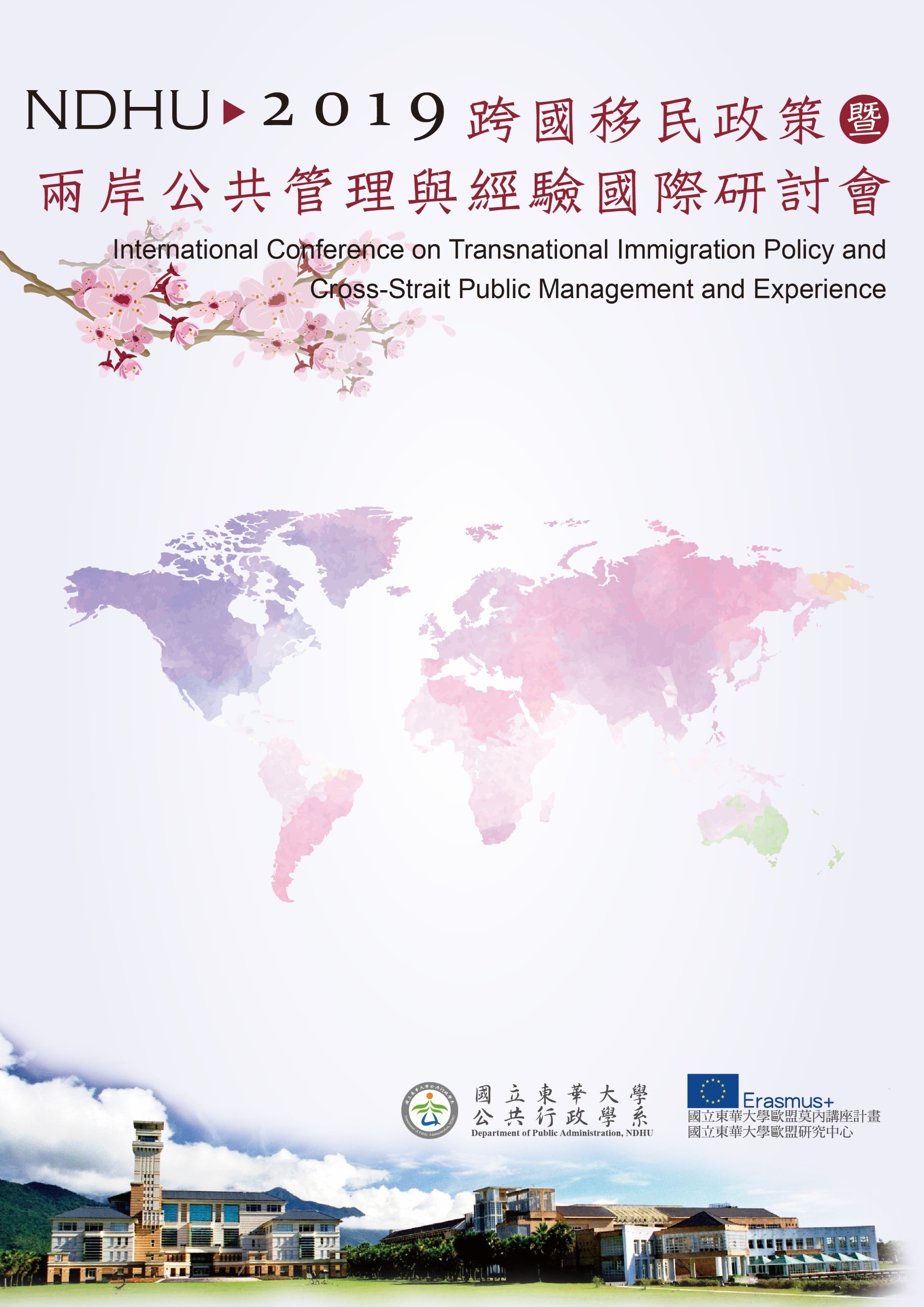         會議地點：國立東華大學人社一館A207會議室             Conference Room A207, College of Humanities and Social Sciences, NDHU第二場論壇Session II10:50~12:30Panel E1: Transnational Immigration Policy - EU ExperienceModerator：黃朝盟院長 Prof. Chaomeng James Huang, Dean of College of Public Affair, National Taipei University, TaiwanImmigration to Europe: Conditions and ReactionsProf. Dr. Dieter Eissel, Justus-Liebig University Giessen, EU Erasmus Coordinator, GermanyThe influence of Estonian immigration policy on the development of the Estonian asylum systemMs. Mariliis Trei, PhD. Student in Department of Public Management and Policy, Tallinn University of Technology, EstoniaImmigration policy of Eastern Europe. The case of Poland and HungaryProf. Dr. Ewa Rokicka, Department of Sociology of Social Structure and Social Change, Faculty of Economics and Sociology, University of Lodz, PolandDiscussant: Prof. Dr. Sang-Chul Park, Director of Center for Supporting Small Champion Corporations, Graduate School of Knowledge based Technology and Energy, Korea Polytechnic University Prof. Ming-Feng Liu, Department of International and Mainland China Affairs, National Quemoy University 